                                  ICIDA-2023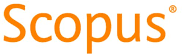 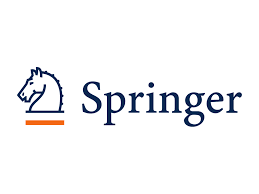 2nd International Conference on Innovations in Data AnalyticsOrganized byEminent College of Management and Technology (ECMT), West Bengal, India in collaboration with International Knowledge Research Foundation (IKRF)Technically Sponsored by:Scientific Innovation Research Group (SIRG), EgyptScientific Research Group in Egypt (SRGE), EgyptSETIT Research Lab.  Sfax University –TunisiaCI2S lab, Buenos Aires, Argentina                                  29th -30th November, 2023 (Hybrid Mode)              ************** CALL FOR PAPERS **************         Conference Website:  http://icida.ikrf.in  SPECIAL SESSIONFuture Trends in Computing Technology and Data ScienceSESSION ORGANIZERS:SESSION DESCRIPTION:The introduction of computers has revolutionized our lives in a big way. Every day new innovations are taking place and impacting everything around us. We can hardly think of any task being done without IT support. From offices to households, Information Technology has dominated almost every day-to-day activity and made our lives quick and hassle-free. This rapidly changing Computer Science field offers lucrative career opportunities for tech enthusiasts interested in building their career in this domain. Futuristic trends like cloud
computing, edge computing, robotics, and data storage and security are creating huge potential and opening up diversified job prospects in the field. Technological innovations are rapidly introducing in the market and it’s important to stay updated with the latest trends to understand where the marketing is heading. Here are the top 5 emerging technology trends that you must know in 2022 before making a career choice.RECOMMENDED TOPICS:Topics to be discussed in this special session include (but are not limited to) the following:Machine Learning & Deep Learning ApplicationsRobotics including Autonomous Guidance ApplicationsVideo Surveillance and Related ApplicationsImage Retrieval and Visual SearchHuman Computer Interaction and GraphicsImage and Video CommunicationsBio-medical and Medical imagingRemote SensingNatural Language ProcessingFuzzy SystemsBlock ChainApplications from the following fieldsSmart sensorsBig DataVisualization Assisted Living for the Aging PopulationMedical and Biomedical ApplicationsCommercial DevelopmentEnergy HarvestingIndustrial ApplicationsInternet of ThingsSensors for AerospaceNon-Destructive EvaluationRemote SensingSmart AgricultureSmart Buildings Smart Cities and CommunitiesElectrical and Electronic Materials and ProcessPUBLICATION AND SUBMISSION PROCEDUREThe conference aims at carrying out double-blind review process. The papers submitted by the authors will be assessed based on their technical suitability, the scope of work, plagiarism, novelty, clarity, completeness, relevance, significance, and research contribution. The conference proceedings will be published in Springer Lecture Notes in Networks and System (LNNS) Series, now indexed by: ISI Proceedings, DBLP. Ulrich's, EI-Compendex, SCOPUS, Zentralblatt Math, MetaPress,  Springerlink. Some of the selected high-quality papers of ICIDA 2023 with extended versions will be published in any one of the reputed journals (indexed by SCOPUS, SCIE, ACM Digital Library, DBLP, WOS) from International Publishers.Paper submission system of easy chair: https://cmt3.research.microsoft.com/ICIDA2023NOTE: While submitting the paper in this special session, please specify [Future Trends in Computing Technology and Data Science] at the top (above paper title) of the first page of your paper.DEADLINE TO REMEMBER: 30th July 2023* * * * * *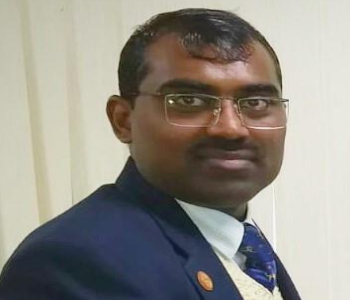 Dr. Rahul Deo SahDr. Shyama Prasad Mukherjee University, Ranchi, Ph: 9430124283Email:rahuldeosah@gmail.com